 บันทึกข้อความ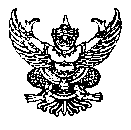 ส่วนงาน  งานบริการศึกษาและกิจการนักศึกษา สำนักงานคณะบดี  คณะสารสนเทศและการสื่อสาร โทร. 5400             ที่  อว 69.๑.๑.5 /........                               วันที่  ....... ......................   ๒๕64เรื่อง  ขอความอนุเคราะห์.................................................................................................................เรียน  ......................................................          ตามที่... (หรือ เนื่องด้วย..)…………………………………………………………………..………………….. ...........................................................................................................................นั้น                    เพื่อเป็นการ………………………………………………………………………………………………………….ดังนั้น คณะสารสนเทศและการสื่อสาร จึงขอความอนุเคราะห์………………………………..…………………………………………….เพื่อ………………………………………………….ทั้งนี้ ได้มอบมายให้…………………………………..………………….. โทรศัพท์ ............................................... เป็นผู้ประสานงานต่อไป	จึงเรียนมาเพื่อโปรดพิจารณาอนุเคราะห์                                                                      (.............................................................................)					                  คณบดีคณะสารสนเทศและการสื่อสาร